20.05.2020 r. – środaTemat tygodnia: Bawimy się koloramiTemat dnia: Dlaczego bańki mydlane są kolorowe? Proszę, aby dzieci (jeśli jest taka możliwość) puszczały i łapały bańki mydlane. Przepis na płyn:Składniki:1 litr ciepłej wody30 ml płynu do mycia naczyń 15 ml gliceryny (ew. łyżeczka cukru bądź cukru pudru)Przygotowanie:Do ciepłej wody wlej płyn do mycia naczyń oraz glicerynę, którą można kupić w aptece. Glicerynę, która nadaje trwałość bańkom, można zastąpić łyżeczką cukru albo cukru pudru. Potem wystarczy wszystkie składniki powoli wymieszać i już można puszczać kolorowe bańki mydlane!Przyrząd do robienia baniek. Robi on niezwykłe okazy.Do wykonania przyrządu potrzebujemy:– kilka słomek– taśma klejącaETAPY PRACY:- Układamy równo wszystkie słomki i owijamy je taśmą.- Przyrząd już gotowy.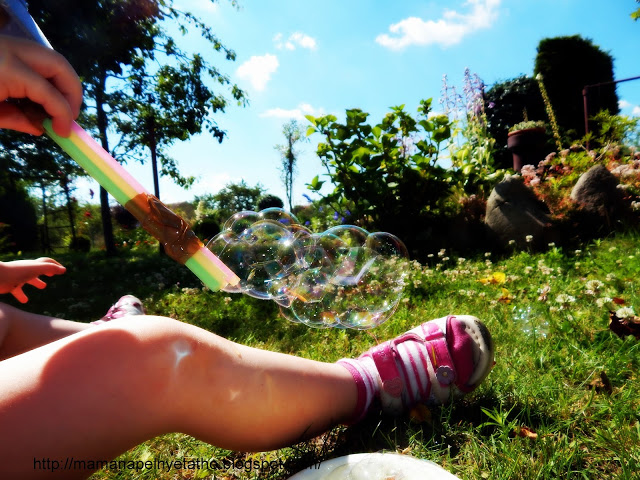 Słuchanie opowiadania H. Zdzitowieckiej: „Bajka o mydlanej bańce”:Któregoś dnia Marynka bawiła się w puszczanie baniek mydlanych. Nie bardzo jej się to udawało. Może mydło było źle rozrobione, może zbyt mocno dmuchała...  Z rozszczepionej słomki spadały mętne, szare krople albo wylatywały malutkie, od razu pękające, banieczki. Marynka zniechęciła się.– Spróbuję jeszcze tylko raz - postanowiła. Znowu szara kropelka upadła na ziemię. Tuż za nią ukazała się w rozwidleniu słomki druga, nieduża, ale coś w niej zamigotało złociście. Marynka dmuchnęła lekko. Bańka wydęła się. Coraz więcej złotych błysków przelewało się po niej i zmieniało w barwy różowe i czerwone. – Jaka śliczna – pomyślała Marynka. Nie odejmowała słomki od ust, bojąc się nieostrożnym ruchem popsuć kolorową bańkę. Wtem jakby ktoś jej szepnął do ucha: - Dmuchnij jeszcze…- Czyj to głos? Przecież nikogo tu nie ma… Może mi się zdawało? A może to bańka mydlana tak prosi? – przemknęło jej przez głowę. Dmuchnęła lekko, ostrożnie. W bańce zamigotały błyski zielone i modre. Przeleciały i zniknęły.-  Dmuchnij jeszcze… Chcę być piękna, najpiękniejsza z wszystkich baniek mydlanych! Piękniejsza od tęczy na niebie - szeptał ten sam glosik. Tak przynajmniej wydawało się Marynce. Więc znowu dmuchnęła. Bańka zrobiła się wielka. Takiej Marynka jeszcze nigdy nie widziała. Mieniła się barwami tęczy; czerwono i fioletowo, pomarańczowo i żółto, zielono i niebiesko. Dziewczynka bała się drgnąć, odetchnąć, gdy znowu  wydawało jej się jej, że słyszy: - Jeszcze… Jeszcze trochę… Chcę być jeszcze piękniejsza! Więc dmuchnęła raz jeszcze i wtedy… zniknęły tęczowe błyski. Bańka mydlana pękła i roztrysnęła się na małe, bezbarwne kropelki.Rozmowa na temat opowiadania:- Czym bawiła się Marynka?- Dlaczego bańki się jej nie udawały?- Czy Marynce udało się zrobić wielką bańkę?- Jak wyglądała ta bańka?- Jak zakończyło się puszczanie baniek?Praca plastyczna – Kolorowe bańki. POTRZEBUJEMY:– brystol– sylwetę dziecka– ołówek– cyrkiel lub różnej wielkości koła– farby– pędzelEtapy pracy:- Wycinamy sylwetę dziecka i przyklejamy w lewym dolnym rogu kartki.- Rysujemy koła różnej wielkości na całej kartce.- Malujemy koła różnymi kolorami, mieszamy kolory.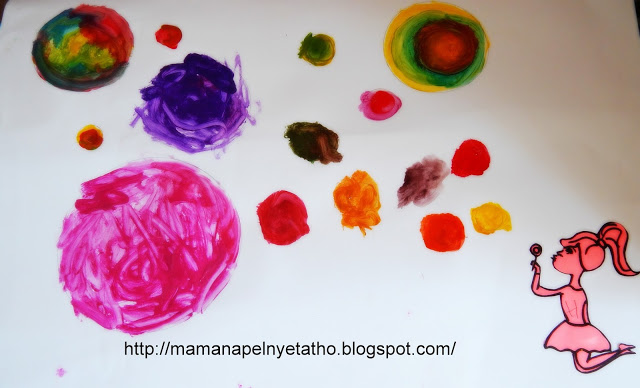 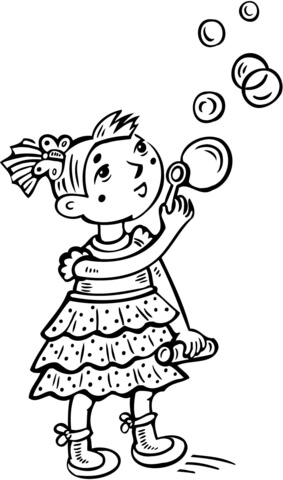 